ЗАКЛЮЧЕНИЕ 
комиссии землепользования и застройки по результатам рассмотрения предложения о внесении изменений в Правила землепользования и застройки,  подготовке проекта внесения изменений в Правила землепользования и застройки Волочаевского сельского поселения18.02. 2016 г							       п.Волочаевский1.В связи с поступившим заявлением от Коденко Анатолия Николаевича с предложением внести изменения в Правила землепользования и застройки Волочаевского сельского поселения, утверждённые Собранием депутатов Волочаевского сельского поселения от 30.04.2012г № 146, комиссия по подготовке проекта внесения изменений в Правила землепользования и застройки Волочаевского сельского поселения, по итогам проведённого заседания (протокол №1 от 18.02.2016г. прилагается) приняла решение рекомендовать  И.о.главы Волочаевского сельского поселения разработать проект о внесении изменений в Правила землепользования и застройки Волочаевского сельского поселения с организацией процедуры публичных слушаний или отклонить следующее предложение с указанием причин отклонения:1. В фрагмент карты градостроительного зонирования поселка Волочаевский :1.1.По заявлению Коденко А.Н.  в фрагмент карты градостроительного зонирования поселка Волочаевский изменить  зону СХУ/01/01  на зону СХП/01/02 2. Направить заключение по внесению изменений в Правила землепользования и застройки главе Волочаевского  сельского поселения.Председатель комиссии				                  С.А.Гаршина Секретарь комиссии						        Р.И.Туснина ПРОТОКОЛ №1Заседания комиссии по внесению изменений в Правила землепользования и застройки Волочаевского  сельского поселения18.02. 2016 г								п. ВолочаевскийПовестка заседания: Рассмотрение предложения о внесении изменений в Правила землепользования и застройки Волочаевского сельского поселенияКомиссия заседала в составе:С.А.Гаршина  - председатель комиссии.Члены комиссии:Туснина Р.И. – специалист первой категории по земельным и имущественным отношениям Администрации Волочаевского  сельского поселенияМолчанова Е.А.- специалист первой категории по жилищно-коммунальному хозяйству Администрации Волочаевского  сельского поселенияХод заседания комиссии:Председатель комиссии по рассмотрению предложений о внесении изменений в Правила землепользования и застройки (далее – ПЗЗ) С.А.Гаршина ознакомила комиссию с предложением, поступившим от гражданина Коденко А.Н. о внесении изменений в ПЗЗ, а именно  в фрагмент карты градостроительного зонирования поселка Волочаевский изменить  зону СХУ/01/01  на зону СХП/01/02При вынесении данного вопроса на рассмотрение, были изучены положения  регулирования о градостроительном зонировании территории с учётом Градостроительного кодекса Российской Федерации и Правил землепользования и застройки Волочаевского  сельского поселения. Доводим до вашего сведения, что в соответствии с положениями п.1 ч3.ст.30 Градостроительного кодекса РФ, порядок применения правил землепользования и застройки и внесения в них изменений включает в себя регулирование землепользования и застройки органами местного самоуправления, выдержка из Градостроительного кодекса Вам прилагается. Также сообщаем, что земельный участок на котором будет построен  склад для хранения сельскохозяйственной техники будет находится в зоне сельскохозяйственных угодий СХУ/01/01 в этой зоне строить не разрешается , что является нарушением Правил землепользования и застройки. В связи с поступившим заявлением от гражданина Коденко А.Н. о изменении   СХУ/01/01  на зону СХП/01/02  внесение изменений в ПЗЗ не будет нарушением положений Градостроительного кодекса и Правил землепользования и застройки  Волочаевского сельского поселения.В результате обмена мнениями и предложениями члены комиссии приняли РЕШЕНИЕ:1.Рекомендовать внесение изменений в Правила землепользования и застройки муниципального образования «Волочаевское сельское поселение», в фрагмент карты градостроительного зонирования поселка Волочаевский изменить  зону СХУ/01/01  на зону СХП/01/02Данное решение принято единогласно всеми членами Комиссии. Других замечаний, предложений от членов комиссии не поступало.Секретарю комиссии обеспечить подготовку протокола заседания комиссии и обеспечить опубликование протокола на официальном сайте Администрации.Председатель комиссии							С.А.Гаршина Секретарь комиссии							Р.И.ТуснинаПРОЕКТпо внесению изменений в Генеральный план муниципального образования «Волочаевское  сельское поселение », утвержденный решением собрания депутатов Волочаевского  сельского поселения №146 от 30 .04. 2012годас изменением границ территориальной зоны СХУ/01/01  зону СХП/01/02 Изменить территориальную зону СХУ/01/01 на зону СХП/01/02  ПРАВИЛА ЗЕМЛЕПОЛЬЗОВАНИЯ И ЗАСТРОЙКИ Волочаевского сельского поселения Орловского района Ростовской областиФРАГМЕНТ 1 КАРТА ГРАДОСТРОИТЕЛЬНОГО ЗОНИРОВАНИЯ П. Волочаевский М 1:5000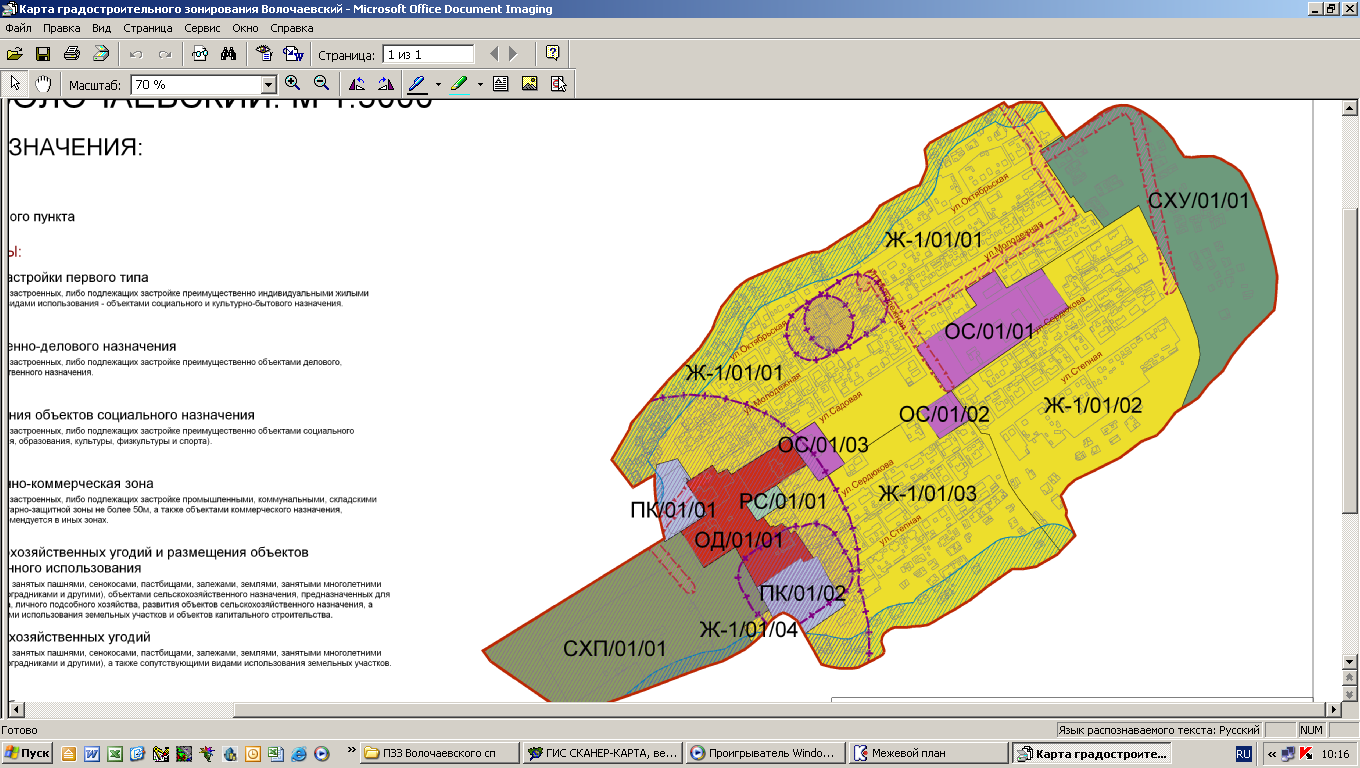 ПРАВИЛА ЗЕМЛЕПОЛЬЗОВАНИЯ И ЗАСТРОЙКИ Волочаевского сельского поселения Орловского района Ростовской областиФРАГМЕНТ 1 КАРТА ГРАДОСТРОИТЕЛЬНОГО ЗОНИРОВАНИЯ П. Волочаевский М 1:5000